 GÜZELYURTSPOR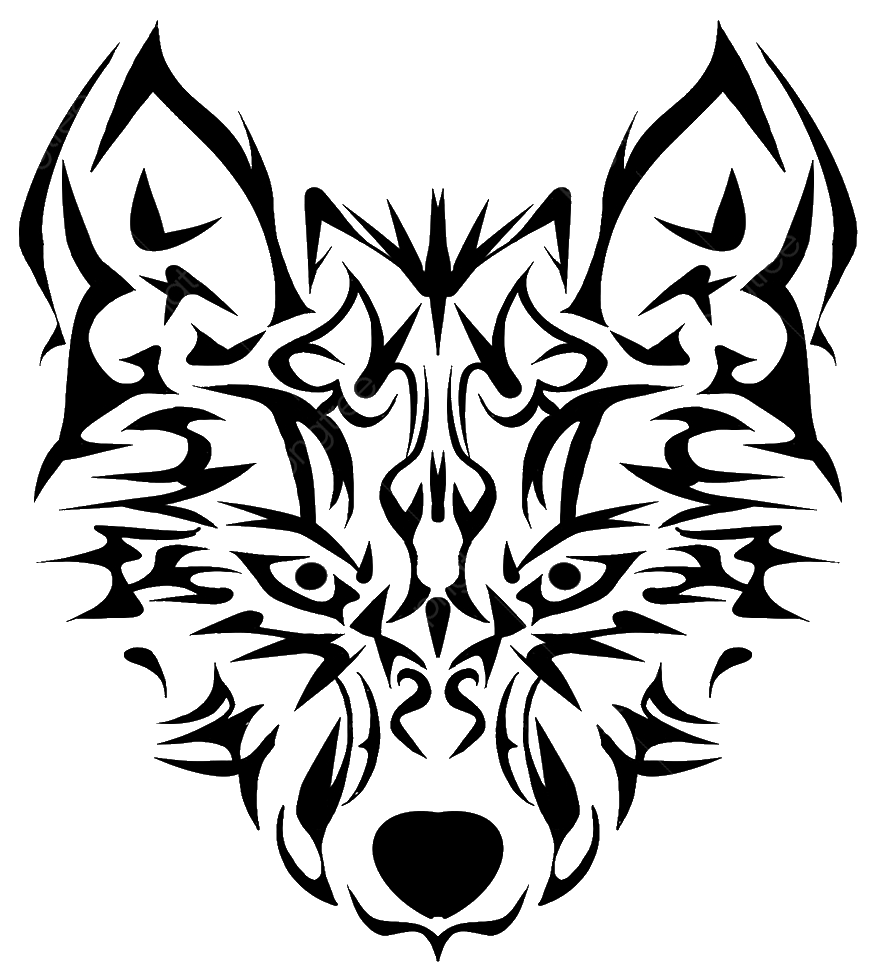 GÜZELYURTSPOR KULÜBÜ DERNEĞİÜYE KAYIT FORMUAdı Soyadı: ………………………………………………………………………………………..Mesleği:     ………………………………………………………………………………………..Güzelyurtspor Kulübü Derneği Yönetim Kurulu BaşkanlığınaDernek tüzüğünü okudum ve tüzük hükümlerine uyacağım. Üye olduğum taktirde üyelik sorumluluklarımı eksiksiz yerine getireceğimi taahhüt ederim. Yukarıdaki kimlik ve iletişim bilgilerimin doğru olduğunu beyan eder, üye olarak kaydımın yapılmasını bilgilerinize arz ederim.Tarih: …./…./……. İmza: ……………….Ekler:1: 1 adet fotoğraf2: Kimlik Fotokopisi3: Üyelik aidatı her ay 20 TL                                               Bir adet fotoğrafT.C. Kimlik No: Baba Adı:Cinsiyeti:Anne Adı:Doğum Yeri:Doğum Tarihi:Açık Adresi:Medeni Hali:Kan Grubu:Telefon No:E-posta: